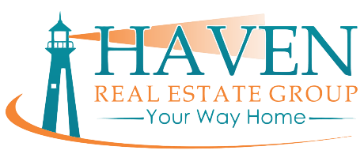 



304 W Pacific Ave; 360  |  Spokane, WA 99201
                   www.SpokaneHaven.com